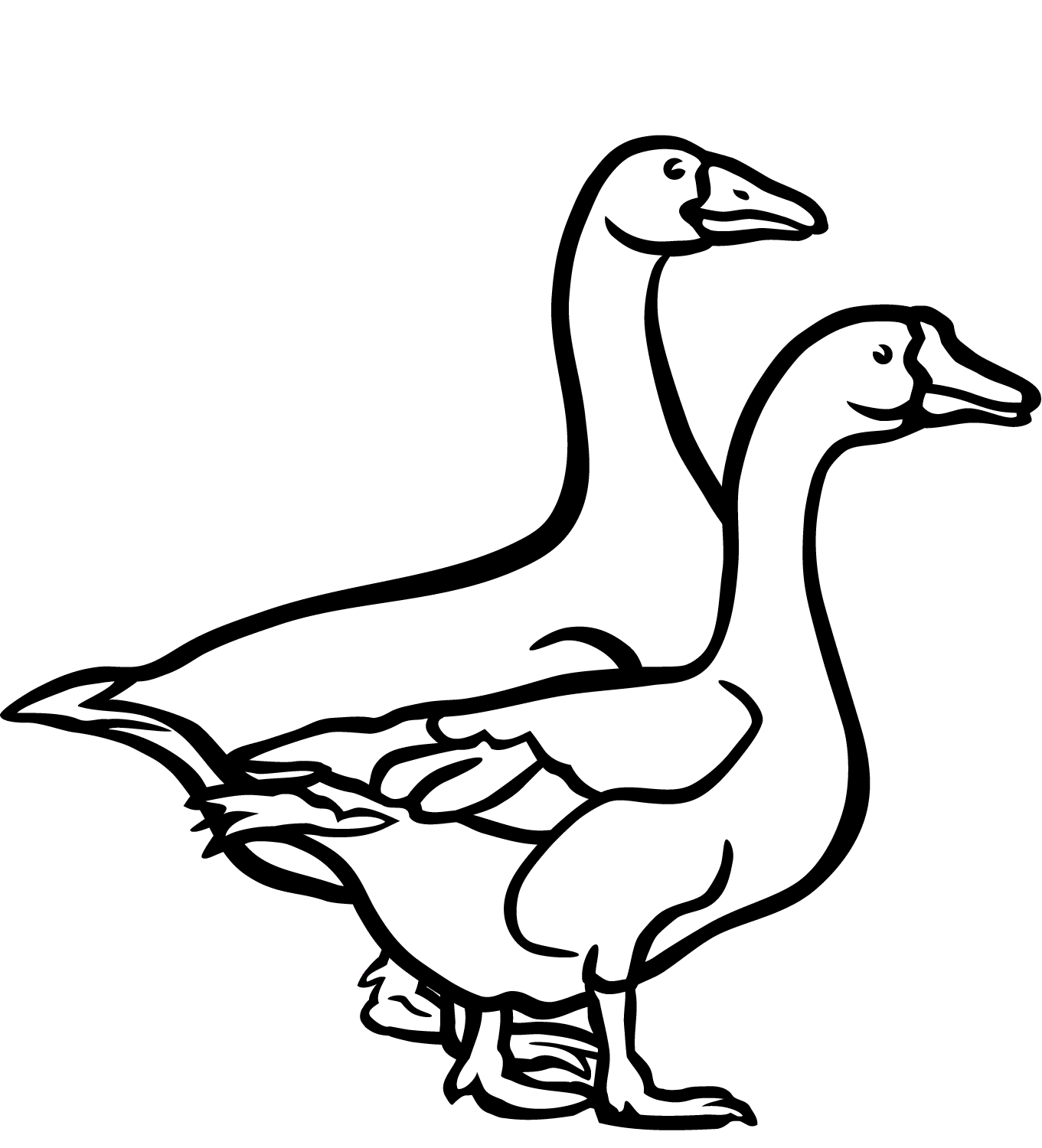 GĘ    GĘ    GĘ    GĘ    GĘ    GĘhttps://pokoloruj.com.pl/kolorowanka/two-geese.html 